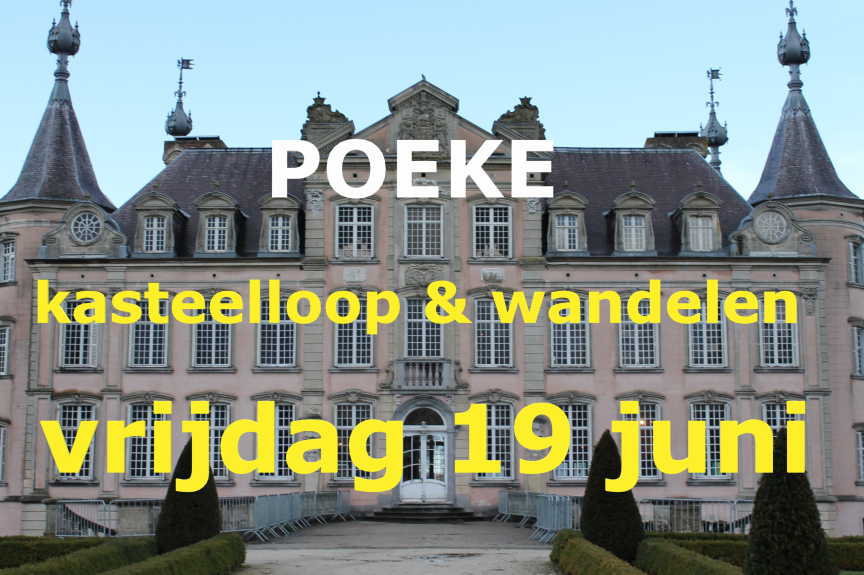 Poeke vrijdag 19 juniMen kan deelnemen als loper of wandelaar Inschrijving – start – aankomst –prijsuitreiking GOC Poekedorpstraat 16Start tussen 18 – 20 u   laatste aankomst om 21uBij iedere doortocht verdient de deelnemer boven de 16 jaar 1 fles kasteelbier met een maximum van 4 flessen.Van 1 tot 16 jaar ontvangt ieder deelnemer een mooie naturaprijs en een medaille.Verkeersvrije omloop ,ronden van 2.2 km in het kasteeldomein/centrumVerfrissing op de omloop – honden aan de leiband  info 0479422378 – 0485135319 – 0485516037inschrijven kan op voorhand zie keerzijde